UNIVERSITY OF CINCINNATI DEPARTMENT OF INTERNAL MEDICINE ELECTIVE ROTATIONS for 2021-2022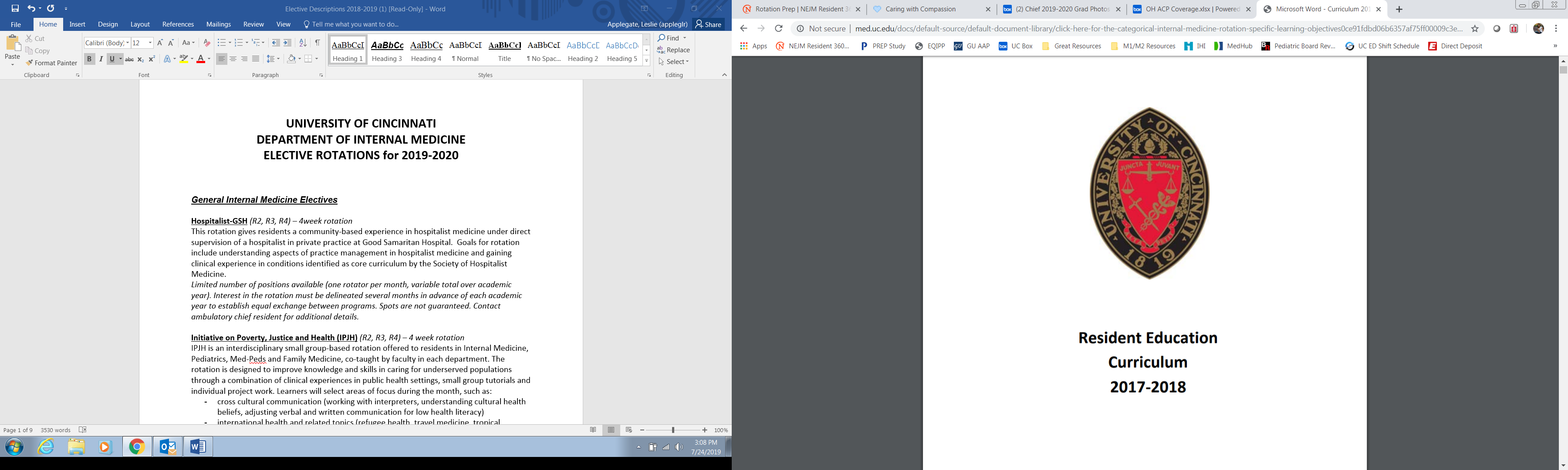 General Internal Medicine ElectivesInitiative on Poverty, Justice and Health (IPJH) (R2, R3, R4) – 4 week rotationIPJH is an interdisciplinary small group-based rotation offered to residents in Internal Medicine, Pediatrics, Med-Peds and Family Medicine, co-facilitated by faculty in each department. The rotation is designed to improve knowledge and skills in caring for underserved populations through a combination of clinical experiences in public health settings, small group tutorials and individual project work. Learners will select areas of focus during the month, such as:Cross Cultural Communication Working with interpreters, understanding cultural health beliefs, adjusting verbal and written communication for low health literacyInternational health and related topics Refugee health, travel medicine, tropical diseasePublic health policy and systemsMedicaid system eligibility requirements, role of the community health system, local public health structure, impact of poverty on health,  health care disparities in indigent populations, association of neighborhood factors and health, physician leadership in social justiceHomeless health care Modification of clinical guidelines for homeless patients, local and national community resources for health of homeless patientsRotation has 4-6 learners each month and will be offered only in May each year. Contact Tiffiny Diers (dierstl@ucmail.uc.edu) or ambulatory chief for further details.**Vacation discouraged during this elective.Internal Medicine Private Practice (IMPP) – 2 or 4 week rotationThe Internal Medicine Private Practice rotation is designed to allow you to experience the ins and outs of private practice Internal Medicine.  You will spend most of your time in a private Internist’s office in the Cincinnati area – namely Faculty, MAB, or Montgomery practices.  You will be exposed to topics such as billing, reimbursement, practice management, etc.  Allows one resident rotator per block. Contact ambulatory chief resident for additional details.Headache – 2 or 4 week rotationThis rotation includes a variety of experiences in primary care and neurology clinics focused on management of headaches.  You will rotate with Dr. Vince Martin in his MAB clinic, West Chester headache clinic, and in neurology outpatient headache clinics at West Chester. You must contact Dr. Martin one month in advance to allow for scheduling. Allows one resident rotator per block.Medical Education Teaching Elective (UH) (R2, R3, R4) – 2 week rotationThe goal of this two week elective is for the resident to have protected time to focus on medical education and to participate in various MedEd related teaching opportunities.  It is reserved for residents on the Medical Education Pathway and can be taken once per residency during PGY2-PGY4 years. It has a lot of independent learning, with as-needed support from the rotation's faculty supervisor (Ben Kinnear). This rotation is available multiple times per year (see chiefs for available blocks).  Residents will be given the option to participate in multiple teaching activities including teaching medical students in the Clinical Skills course, running a noon report, helping to facilitate an academic half day group, and helping to lead a Medical Education Pathway session (if so interested).  This elective also gives roughly 3-4 protected half days per week of protected time to work on the Master Education Pathway scholarly project.  There are also select teaching-related articles that are to be read during the elective time.Ben Kinnear (kinneabn@ucmail.uc.edu) is the faculty contact for this rotation.Medical Education Theory Elective (UH) (R2, R3, R4) – 2 week rotationThe overall goal of this 2 week elective is to ensure that Medical Education Pathway residents truly experience a community of practice with an in-depth review of core MedEd principles and theories.  It is reserved for residents on the Medical Education Pathway, and can be taken once per residency during PGY2-PGY4 years.  Unlike the teaching elective, this involves a lot of small group learning and didactics, and is offered only once per year in a two-week block (usually in the Spring).  Check with the chief residents for when this will be offered.  Resident rotators meet every morning for a series of reflective discussions, small group learning activities, and didactics, and the afternoons are open for continuity clinic and work/reading time.  Since this is only offered once per year (often with outside speakers participating), vacation, fellowship interviews, or taking Step 3 is highly DISCOURAGED during this elective.Ben Kinnear (kinneabn@ucmail.uc.edu) is the faculty contact for this rotation. Day Float (UH/VA) (R2, R3, R4) – 2 or 4 week rotationYou will assist inpatient ward teams with patient admission, triage and turnover. Opportunity to supervise interns and medical students, assist hospitalists and admitting teams on short call and long call. Allows one resident rotator per site per block. Contact ambulatory chief resident for more information.Short Block (UH/VA) (R2, R3, R4) – 4 week rotationOpportunity for residents to return to inpatient wards as senior resident during the Ambulatory Long Block. Two weeks of ward time is paired with two weeks of dedicated clinic time to help maintain patient continuity. Availability dependent on need for senior residents. Allows up to 4 resident rotators per block. Contact ambulatory and inpatient senior chief residents for more information.Procedure Elective (VA) (R2, R3, R4) – 2 week rotation New rotation in the 2019-2020 Academic Year. You will work with a variety of departments and ancillary staff to practice a variety of skills including intubations, IV insertions, PICC line insertions, paracenteses, and joint injections. Allows 1 resident rotator per block. Contact VA Chief for more information.**Vacation discouraged during this elective.Internal Medicine-CardiologyCardiology Consults (UH/VA) – 2 or 4 week rotationThis rotation is a combination of inpatient consults and outpatient experiences.  You will have the opportunity to do consults and observe/perform several procedures such as Stress Tests (GXT), DP-Thalium, heart catheterizations, and ECHOs. Allows two residents per site per block. Cardiology Outpatient (VA) – 2 or 4 week rotationThis rotation allows you to be immersed in the outpatient cardiology practice. You will gain experience and training in conducting and interpreting non-invasive tests of the heart.Allows one resident rotator per block.Advanced Cardiology (UH) (R2, R3, R4) – 2 or 4 week rotationAvailable to residents wishing for more CCU education. This rotation provides participation in CCU rounds, followed by accompanying the fellows and faculty to the cath lab, reviewing cath films, and other procedures.  The afternoon educational experiences will vary and can be tailored to the needs of the individual resident.  Choices include but are not limited to CCU procedures in the unit, cath lab film reading, nuclear medicine/GXT reading, and community practice.Allows one resident rotator per block.Heart Failure (UH) (R2, R3, R4) – 2 or 4 week rotationThis rotation includes working on the inpatient CHF consult service and in heart failure outpatient clinics for evaluation and management of acute heart failure decompensation in the inpatient setting, and chronic management of heart failure in the outpatient setting.  Allows one resident rotator per block.Internal Medicine-Digestive DiseasesDigestive Disease Consults (UH/VA) – 2 or 4 week rotationThis rotation includes inpatient consults, ambulatory experiences and exposure to GI procedures.  There is a focused GI conference series weekly.  Allows one resident rotator per site per block.Digestive Diseases Outpatient – 2 or 4 week rotationThis rotation focuses on ambulatory care with experiences in GI Clinic at UH and VA, Liver Clinic, Pancreas Clinic and Transplant Clinic.  There is a focused GI conference series weekly.  Allows one resident rotator per block. Must contact elective coordinator 1 month in advance of rotation to develop rotation schedule.Liver Consults (UH) – 2 or 4 week rotationThis rotation features a combination of consults and ambulatory experience in both Liver and Transplant Clinics.  There is a focused GI conference series weekly.  Allows one resident rotator per block.Internal Medicine-EndocrinologyEndocrinology – 4 week rotationThis rotation includes inpatient consults and outpatient experiences both at UH and VA consisting of various subspecialty clinical and didactic experiences in diabetes and non-diabetic endocrinologic conditions. Allows three resident rotators per block. Limited number of vacation days allowed per rotation.Internal Medicine-Hematology and Oncology Hematology/Oncology Consults (UH/VA) – 2 or 4 week rotationThis rotation consists of inpatient consults.  You will have the opportunity to observe bone marrow biopsies and examine blood and bone marrow smears.Allows two resident rotators per block at UH, one resident rotator per block at the VA.Hematology/Oncology Outpatient – 2 or 4 week rotationThis elective provides outpatient exposure to a variety of malignancies. Ambulatory practice locations include with attendings in the Barrett Center and the MAB. Allows two resident rotators per block. Must contact elective coordinator 1month in advance of rotation to develop rotation schedule.Bone Marrow Transplant (UH) (R2, R3, R4) – 2 or 4 week rotationThis rotation consists of providing care for patients on the BMT inpatient service, during which you will learn to manage hematologic malignancies. You will work closely with the nurse-practitioner, fellow and attending physician on the inpatient service, as well as rotate in the BMT outpatient clinic.Allows one resident rotator per block.Internal Medicine-Infectious DiseasesInfectious Disease Consults (UH/VA) – 2 or 4 week rotationResidents on this rotation will complete inpatient consults on patients with infectious disease conditions. Residents will attend a variety of conferences in the Division of Infectious Diseases during the month, in addition to focused topic teaching during the clinical experiences.  Allows two resident rotators per block at UH, one resident rotator per block at the VA.Infectious Diseases Combined Consults/Outpatient (R2, R3, R4) - 4 week rotationThis rotation includes 2 weeks outpatient experience in HIV paired with two weeks of inpatient consult experience. Formal teaching on subspecialty topics specifically for the residents rotating on the consult month will occur throughout the month in addition to resident attendance at varied conferences within the Division of Infectious Diseases.Allows one resident rotator per block.Transplant Infectious Diseases (R2, R3, R4) – 2 or 4 week rotation This rotation provides residents interested in transplant medicine to work with a transplant infectious diseases physician on inpatient consults. You will learn about the management of infections in immunosuppressed patients. Allows one resident rotator per block. Internal Medicine-NephrologyNephrology Consults (UH/VA) – 2 or 4 week rotationThis rotation is primarily inpatient consults at the UH and VA, but you will attend 2 outpatient clinics per week.  You will have the opportunity to observe kidney biopsies.  Allows three resident rotators per block at UH, two resident rotators per block at the VA.Renal Transplant (UH) (R2, R3, R4) – 2 or 4 week rotationThis rotation is primarily inpatient consults at the UH on the renal transplant consult service. You will have the opportunity to manage and provide care for renal transplant patients peri-operatively, as well as post-transplant immunosuppression management in transplanted patient admitted to UH. You will also attend the renal transplant meetings and work in the renal transplant outpatient clinic.Allows one resident rotator per block.Internal Medicine-PulmonologyPulmonary Consults (UH/VA) – 2 or 4 week rotationA combination of inpatient consults and ambulatory experiences.  Opportunities for ventilator management education.  Allows two resident rotators per block.Pulmonary Outpatient (UH) – 2 or 4 week rotationAn entirely outpatient one month rotation including pulmonary clinics, private practice, sleep center experience, bronchoscopy experience, ENT clinic, Chest Clinic at VA, Occupational Medicine.Allows one resident rotator per block. Must contact elective coordinator 1 month in advance of rotation to develop rotation schedule.Pulmonary-Advanced Critical Care (UH) (R2, R3, R4) - 2 or 4 week rotationPreference will be given to those who have already done the MICU at UH.  This rotation was designed with the idea that an advanced critical care resident could gain an enormous amount of education attending MICU rounds without the stress of the daily workload. You will attend MICU rounds, perform procedures, and attend conferences. Allows one resident rotator per block.Pulmonary-Advanced Critical Care (VA) (R2, R3, R4) – 2 or 4 week rotation  Preference will be given to those who have already done the MICU at UH.  Work with Dr. Nishant Gupta, Director of Critical Care Medicine. You will have opportunities to round with the MICU team, teach interns, assist the fellow on procedures and perform procedures with supervision, observe and occasionally perform thoracentesis, paracentesis and other procedures with the fellow and attending.Allows one resident rotator per block.Interventional Pulmonology (UH) – 2 or 4 week rotation  The overall goal of this Interventional Pulmonology elective is to provide basic practical and clinical interventional pulmonology knowledge. You will learn the different procedures performed by Interventional pulmonologists and the techniques and skill sets required to successfully perform these procedures.  You will also learn the indications for the different procedures, and what the reasonable results of said procedures are.  You will also be exposed to the risks of the procedures, and what information can and cannot be gathered by bronchoscopy. This will also serve as an opportunity for you to be exposed to various pathologies diagnosed by the Interventional Pulmonologist.  Allows one resident rotator per block.Ultrasound (UH) (R2, R3, R4) – 2 week rotationAs an increasingly available and useful diagnostic tool, ultrasound technology has real time applications for any clinical setting in which an internal medicine physician may practice.  Recent years have shown significant trainee interest in understanding and adopting these diagnostic tools into daily bedside practice.  This bedside application can be useful for both urgent care situations as well as evaluating clinical situations that may lead to formal ultrasound examinations.  The Introduction to Internal Medicine Ultrasound elective hopes to teach the basic principles of ultrasound physics, image acquisition, and image interpretation across a variety of internal medicine settings. Allows 5-6 resident rotators per block, with limited availability. Faculty coordinator is Michael Hellmann (hellmaml@ucmail.uc.edu). **Vacation discouraged during this elective.Sleep Medicine (UH) (R2, R3, R4) – 2 or 4 week rotationYou will rotate in outpatient sleep medicine clinics, as well as perform inpatient consults with the sleep medicine inpatient consult service. You will gain experience in management of primary and secondary sleep disorders, indications and evaluation of polysomnography.Allows one resident rotator per block.Internal Medicine-RheumatologyRheumatology (UH) – 2 or 4 week (preferred) rotationA combined inpatient and outpatient rotation at UC, Hoxworth, and VA focusing on a subspecialty clinical and didactic experience in a wide variety of rheumatologic conditions. Residents will have the opportunity to participate in inpatient consults and outpatient clinics, attend specialized SLE and arthritis clinics, be exposed to procedural experience in joint taps, and have dedicated fellow teaching time. Given the variety of unique experiences, vacation is strongly discouraged during this elective. Allows three resident rotators per block.Internal Medicine-Allergy and ImmunologyAllergy & Clinical Immunology (UH) – 2 or 4 week rotationThis elective was designed for those with a strong interest in learning more about Allergy & Immunology.  You will become familiar with the practice of A&I both in private outpatient and academic settings.  This will include exposure to a broad range of allergic and immunologic disorders, primary immunodeficiencies, outpatient HIV management, and ENT subspecialty care.  Allows two resident rotators per block.Other Specialty RotationsAnesthesiology (UH) (R2, R3, R4) – 2 or 4 week rotationThis rotation includes experience developing intubation and procedural skills in the OR setting.Allows one resident rotator per block (excluding July-September).Emergency Medicine (UH/VA) – 2 week rotationPlease note all categorical residents will be required to do 2 weeks of Emergency Medicine at UH during their R2 year.  If you choose to do this elective as an R1, it will be in addition to the 2 weeks that are required during your R2 year. This is dependent on ED availability.You will spend time in the University Hospital or VA Emergency Department, providing the initial evaluation of patients as they present to the ED.  This rotation allows you to gain experience with undifferentiated patients experiencing problems traditionally seen by surgeons, gynecologists, psychiatrists, internists and surgical subspecialists.  You will diagnose and manage patients with a wide variety of acute medical and surgical problems.Allows one resident rotator per block.Sports Medicine (UH) – 2 or 4 week rotationThe goal of this elective is to provide an introduction into primary care sports medicine. You will learn what is appropriate to refer for sports medicine evaluation, basic and advanced musculoskeletal exam skills, and common musculoskeletal pathology and radiology. You will also get an overview of what a fellowship in primary care sports medicine could offer. Your primary responsibilities for this rotation will be to participate in the primary care sports medicine clinic, but you may also have experiences with collegiate training room activities and sporting event coverage if desired. Allows one resident rotator per block. Limited availability during the year due to attending coverage of sporting events. Neurology Consults (UH) (R2, R3, R4) – 2 week rotationYou will work as part of the neurology consult team to assess hospital patients with acute neurological conditions at the UH and VA.Allows one resident rotator per block.Neurology Wards (UH) (R1 prelims) – 2 week rotationYou will participate in the admission and management of patients with acute or chronic neurologic issues.  You will take part in the call rotation.Allows one resident rotator per block.Pain Management (UH) (R2, R3, R4) – 2 or 4 week rotationYou will have clinical experiences in management of a variety of pain syndromes including headache, low back pain, fibromyalgia and chronic abdominal pain.Allows one resident rotator per block.Addiction Medicine (UH) – 2 or 4 week rotationThe Substance Use Elective is offered through the Addiction Science Division (ASD) as part of a learning opportunity to expose residents to active issues in inpatient hospital medicine where consultations involve patients with disorders related to substance use and other medical illnesses. You will be exposed to a variety of issues related to substance use but will gain an understanding of managing opioid use disorder, alcohol use disorder and stimulant use disorder due to both cocaine and amphetamine in particular and their medical consequences and sequelae. You will also have an opportunity to see patients in the Addiction Science Clinic outpatient setting where patients with co-morbid mental health and substance use disorder are seen and the therapy programs associated with the treatment.Allows one resident rotator per block.Palliative Care (VA) – 2 or 4 week rotationThis elective is made up of rounding with the palliative care team.  You will see new consults, follow patients in clinic, and rotate with hospice agencies.   You may also serve as the palliative care consultant for the MICU. Allows one resident rotator per block.Palliative Care (UH) – 2 or 4 week rotationThe UC Palliative Care elective is an inpatient elective where you will be a member of the expanding multidisciplinary palliative care team, which includes a physician, social workers, advance practice nurses and a chaplain.  You will see new consults and follow-up visits focused on advance care planning, goals of care and symptom management for a wide range of patients with life limiting and life threatening illnesses.  You will be exposed to multiple communication strategies and have the opportunity to build communication skills during patient encounters and family meetings. You will develop a working knowledge of hospice eligibility and end of life care.  You may also have the opportunity to participate in outpatient clinic on Wednesday afternoons.Allows one resident rotator per block.International Health (R2, R3, R4) – 4 week rotationThis elective is a unique international opportunity to offer medical care to those in various areas around the globe, including the Amazon area of Brazil and the Himalayas.  In the Amazon you will provide care from a boat on the Amazon River and experience tropical diseases and non-tropical diseases that are not seen in the U.S. You will experience diverse pathology and prior to departure you will participate in two weeks of didactic teaching.  Alternatively, you can get involved with the Himalayan Health Exchange program, delivering care to populations of patients throughout the Himalayan region. Allows 2-3 resident rotators per year, with limited availability during the year. **Vacation discouraged during this elective.Designer Elective (R2, R3, R4) – 2 or 4 week rotationResidents with a specific interest not addressed by the above rotation may design their own clinical rotation under the supervision of a faculty mentor and Chief Medical Resident.  These rotations require significant lead time to organize and must be arranged at least three months in advance of the scheduled rotation (six months for international or away rotations).  The required documentation process and forms will be available upon request.Research (UH) (R1 Categorical, R2, R3, R4) – 2 or 4 week rotationThe purpose of research electives offered in the Department of Medicine is to enhance critical thinking, stimulate new interests, hone career goals and improve candidacy for competitive fellowships. There are research electives available to categorical and internal medicine-pediatric residents, from one month “observational or limited goal" elective, or the two-three month "Resident Research Program" which provides for broader exposure to research. Residents may choose clinical or laboratory based projects.  Up to 3 months of research is available during residency. Residents must meet with Dr. Schauer, identify a mentor, agree on a project, complete a research protocol, and complete all regulatory requirements prior to the initiation of the project (IRB/HIPPA/ETHICS for human subjects, IACUC for animal projects, and radiation safety if isotopes are used). These electives have become very popular in the past two years and this process takes time, so planning must begin well ahead of the projected start date.  If you are interested, let Dr. Schauer know early at schauedp@ucmail.uc.edu.